Антистрессовые раскраски!  Напомните ребенку, что скоро праздник Пасха и символ этого праздника - раскрашенное яичко. Попросите ребенка найти одинаковые яички. А вот как их раскрасить, пусть малыш решит сам, проявив свою фантазию! Для усиления арт-терапевтического эффекта и поднятия настроения можно включить музыку. Аудиофайл прилагается.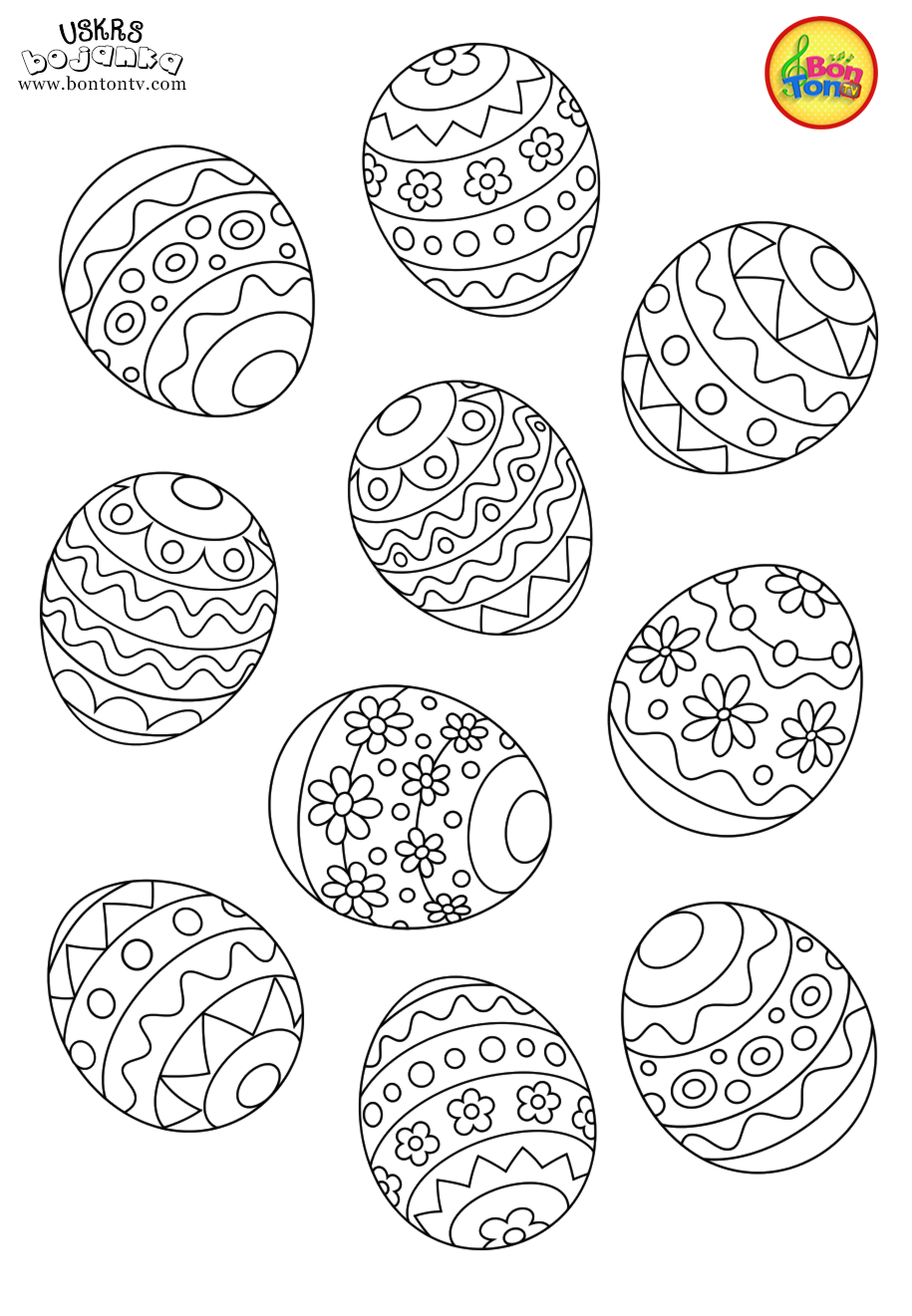 